Important Dates to Remember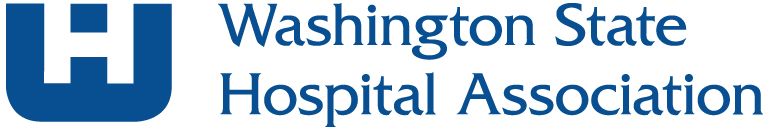 2019 Legislative Advocacy Workplan2019 Legislative Advocacy Workplan2019 Legislative Advocacy Workplan2019 Legislative Advocacy Workplan2019 Legislative Advocacy Workplan2019 Legislative Advocacy WorkplanGETTING STARTEDGETTING STARTEDLOGISTICSLOGISTICSAFTER THE VISITAFTER THE VISITYour BoardYour BoardAppointmentsAppointmentsFor the LawmakerFor the LawmakerObtain commitment for advocacy effortsRequest meetings from lawmakersProvide any follow up infoConsider an advocacy subcommitteeDetermine if in-office or in-districtSend a “thank you” notePut advocacy as recurring board agenda itemKeep a master calendar of visitsFor the BoardFor the BoardYour ChampionsYour ChampionsMeeting Set UpSummarize visit to the boardIdentify staff as a championDetermine who will attendSelect a board member as a championDetermine agenda (topics, tour)For the Advocacy StaffFor the Advocacy StaffIdentify someone to take picturesFollow lawmaker on social mediaYour LawmakersYour LawmakersReach out to WSHA for supportDocument visit on a trackerIdentify your state / federal lawmakersLet WSHA know it wentKnow who has relationships with lawmakersHighlight visit to other staffYour TargetsYour TargetsSelect your lawmakers for each quarter 2019-2020 WSHA     EventsSeptember 23-25, 2019Rural Advocacy DaysWashington, DC2019-2020 WSHA     EventsOctober 8, 2019Advocacy Boot Camp (Training)Renton, WA2019-2020 WSHA     EventsJanuary 29-30, 2020Hospital Advocacy DayOlympia, WA2019-2020 WSHA     EventsApril 19-22, 2020AHA Annual MeetingWashington, DC2019-2020 WSHA     EventsMay 10-16, 2020National Hospital WeekNationwide2019-2020 State LegislatureSeptember 12-13, 2019November 20-22, 2019House Assembly DaysHouse and Senate Assembly DaysLegislators in Olympia2019-2020 State LegislatureJanuary 13, 2020Start of Regular Legislative SessionLegislators in Olympia2019-2020 State LegislatureMarch 13, 2020End of Regular Legislative SessionLegislators Return to District